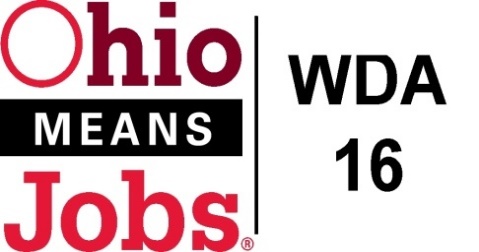 AREA 16 Council of Government (COG)                                       Meeting Minutes                                     September 24, 2021                 Harrison Co DJFS, 520 N. Main Street, Cadiz OHPresent: Don Bethel- Vice Chair (Harrison Co.),  Michele Santin, DJFS Jefferson Co. Director, representing Dr. Thomas Graham (Jefferson Co.) and Chris Modranski (Carroll Co.)Visitors:  Tammy Sanderson, Scott Blackburn, Rebecca Safko, Lori Hawthorne, Mike Schlanz, Kate Offenberger, Mike McGlumphy, Deb Knight, Bradley Wells and Rob GuentterCall to Order:  Meeting called to order by Vice-Chairperson, Don Bethel at 10:01 amA quorum of COG members was present to conduct business.Approval of Minutes:Motion 23-2021 to approve May 28, 2021 COG Minutes as written.   1st-Modranski  2nd- Santin  Motion Carried Financial/Participant Reports (Rebecca):             This was recommended for approval by WDB16 Motion 22-2021              Motion 24-2021 to approve August 2021 Financial Report 1st Modranski 2nd- Santin  Motion CarriedFunding Transfers:                Adult Belmont Co to Jefferson Co  $50,000             Dislocated Worker from Belmont Co to Harrison Co  $20,000              Area funding to return to the State:              Adult Funding   ($212,714.34)              DW Funding     ($269,032.63)              Total                 ($481,746.97)              This was recommended for approval by WDB16 Motion 22-2021                Motion 25-2021 to approve the above transfers   1st Santin 2nd- Modranski  Motion CarriedWIOA Update: Staff Report (Rob)Rob provided a written report on the following topics: Virtual Job Fairs-handout of  May-June eventsRESEA updateEnvironmental Scan for Youth ElementsLocal and Regional Workforce Plan-approvedApprenticeship updateBRN updateCounty OMJ Updates             Each county submitted written service and tracking reports.Belmont Co:  “All Good”  report from Mike M.Carroll Co:  Kate shared that job seeker traffic in Carroll Co has been very low.  They currently have 10 youth in the CCMEP program, and more employers seeking youth to hire than they have youth.  They are working to get more exposure in local schools and their CCMEP Case Manager has made a number of presentations to high school seniors.Harrison Co/Jefferson Co: Lori gave a blended update of both counites. They are actively working to get more Adult and Dislocated Workers to serve in both counties.  As Jefferson Co CAC administers our area wide RESEA program, she reported that they have contacted 50 unemployed persons, with follow-up with 43 of them.   The 9/22/21 in-person job fair in Winterville had 54 employers and 72 job seekers in attendance.   Lori also shared that the Opioid 3 grant is now serving 42 inmates at the East Ohio Corrections Center and they are waiting for the lockdown there to end.BRN WIOA Grant RequestRob explained that the state would be opening up a grant window to fund BRN activities for another year, with services beginning Jan 1, 2022.  This was recommended by WDB16 Motion 29-2021.Motion 26-2021 to apply for a one-year  BRN grant in the amount of $111,061, to be administered by Jefferson Co CAC.  1st Modranski 2nd Santin   Motion CarriedNew Beginnings Special WIOA Project GrantThe state has a lot of recaptured WIOA funding and has offered money for special projects.  Jefferson Co. CAC had designed a program, “New Beginnings”, to help long term unemployed, typically TANF eligible, to prepare for and secure entry level employment.  They are using lessons learned from their Opioid Reentry efforts and incorporating Tyro Leadership into this new concept.  This was recommended by the WBD16 via Motion 30-2021.  If approved, the application will be prepared and submitted within a week.Motion 27-2021 to apply for $108,030 of state WIOA Special Projects funding to implement the New Beginnings program administered by Jefferson Co CAC.  1st Modranski 2nd Bethel  Motion CarriedState Data Share AgreementThe data share agreement provides the area with information about wages, UI tends and other data useful in formulating area workforce strategies. This was recommended by WDB16 Motion 33-2021Motion 28-2021 to enter into a Data Share Agreement with the State of Ohio from 10/1/21 to 9/30/23.  1st Modranski 2nd Santin   Motion CarriedCounty CCMEP Revised PlansThis was recommended by WDB16 Motion 34-2021.Motion 29-2021 to approve the submission of county revised Comprehensive Case Management and Employment Program(CCMEP) Plans.  1st Modranski 2nd- Santin Motion CarriedNext Meeting 12/17/21   10am at Harrison Co DJFS Office, Cadiz OH Motion to Adjourn  Motion 30-2021 Motion to Adjourn1st Modranski 2ndSantin  Motion Carried Adjournment-   10:37am        _________________________________________________        _____________COG Chair                                                                                   Date